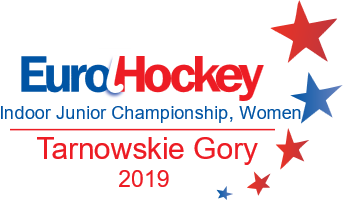 -------------------------------------------------------------------ZOSTAŃ WOLONTARIUSZEM                                        NAMISTRZOSTWACH EUROPY W HOKEJULubisz sport?Znasz język angielski?Chcesz poznać ludzi z różnych krajów Europy?Jeśli myślisz poważnie o swojej przyszłości, to zgłoś się i zdobądź nowe doświadczenie!!!Zgłoszenia przyjmujemy pod adresem:nazaret.magda@gmail.comWystarczy, że napiszesz, że spełniasz wszystkie poniższe warunki:Znajomość języka angielskiego w mowie100% dyspozycyjności w dniach 17 – 20 stycznia 2019r.Pozytywne nastawienie i uśmiech na twarzy+18 lat                           CZEKAMY NA CIEBIE!!!                   Ilość miejsc: 20                                  Data zamknięcia naboru: 31 października 2018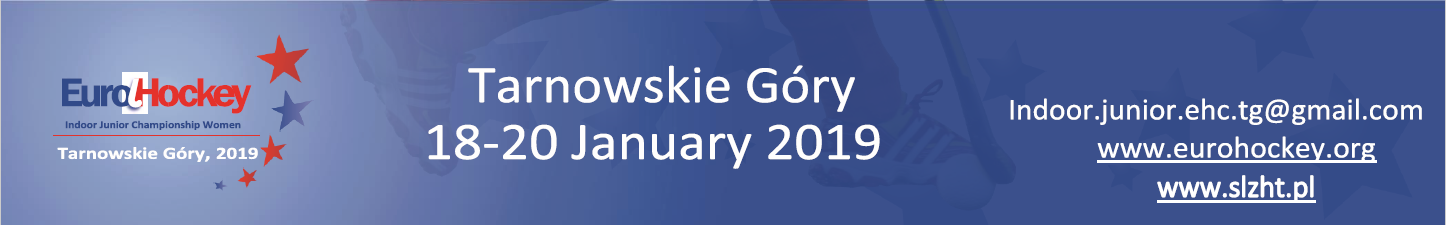 